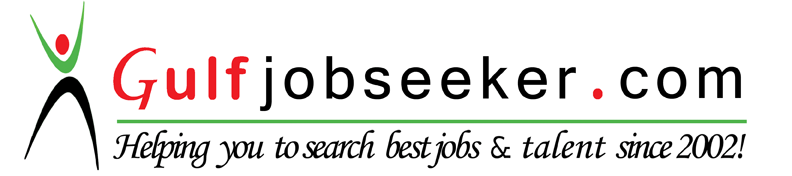 Contact HR Consultant for CV No: 324660E-mail: response@gulfjobseekers.comWebsite: http://www.gulfjobseeker.com/employer/cvdatabasepaid.phpOBJECTIVESTo pursue a long term carrier in an Organization where my Qualifications, Skills and Experience would be an asset and where I can learn to attain the greatest possible heights, while contributing my best towards the growth of the organization with my never give up attitude,  Positive Thinking and Hard Working.ACADEMIC QUALIFICATIONSPROFESSIONAL SKILLSGood communication skill & analytical skill.Confident, Organizer, Punctual, Honest.COMPUTER SKILLSMS OFFICETally ERP 9HOBBIESListening musicStamp collectionBike ridingLANGUAGES KNOWNEnglish	: Read, Write & SpeakMalayalam	: Read, Write & SpeakHindi	: Read, Write & SpeakKannada	: SpeakTamil	: SpeakWORK HISTORYAccounts Executive.                                                             September 2015 to October 2016AUTOBAHN TRUCKING CORPORATION PVT LTD.                                    Kerala, IndiaHandling of all book keeping functions including preparation of Purchase Orders, Invoices, cheques etc.Deductions and ensuring timely payment and issue of TDS certificates.Custody of confidential files such as Original Certificates, Original agreements and Employees Data files.Debtors follow up.Handling of Petty Cash.Income Tax Computation and return filing.Bank reconciliationComputation and Filing of Returns for VAT, Service Tax , FBT, ESI, Professional Tax, Provident Fund etc and Income Tax ( for salaried employees)Accountant                                                                               February 2015 to August 2015CELEBRUS CAPITALS                                                                                       Kerala, India   Independent handling of all book keeping functionsLedger Scrutiny & Expenses Schedule.Bank Reconciliation Statements & reporting on the fund availability.Custody of confidential files such as Original Certificates, Original agreements and Employees Data files.Accountant                                                                             February 2012 to October 2014JALADHIJA ENTERPRISES,                                                                       Bangalore, IndiaIndependent handling of all book keeping functions including preparation of Purchase Orders, Invoices, cheques etc.Daily Bank Reconciliation Statements & reporting on the fund availability.Handling of Petty Cash.Ledger Scrutiny & Expenses Schedule.Computation and Filing of  Returns for VAT, Service Tax , FBT, ESI, Professional Tax, Provident Fund etc and Income TaxDeductions and ensuring timely payment and issue of TDS certificates.Preparation of salary Structure, Payroll processing and generation of pay slips.Internal auditing compliance and coordinating with statutory auditorAuditing Assistant                                                               January 2011 to December 2011O C Mathew & Co                                                                                          Bangalore, India                          Audit training covers internal audit, Stock Verification.Computation and Filing of  Returns for VAT, Service TaxIncome Tax Computation and return filing.Bank reconciliation of companies. QualificationBoard/UniversityInstitute    B.ComUniversity Of CalicutAtheena College    XIIState syllabusG H S S Manalur     XState syllabusH S Anthikad